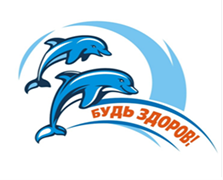 Протокол  Конкурса настольных игр тема «Россия в эпоху Петра Великого!»январь 2022г.Критерии оценивания:Соответствие теме конкурса;Позитивное содержание работы;Логика развертывания содержания;Эстетичность;Оригинальность;Качество.Дополнительно для 9 класса:Актуальность;Глубина освещения;Объективно№ШколаСоответствие теме конкурсаПозитивное содержание работыЛогика развертывания содержанияЭстетичностьОригинальностьКачествоИтогоМестоБаллыМКОУ ООШ   № 8 – 7-8кл.544444252МАОУ СОШ № 18 – 7-б кл.988658442МАОУ СОШ № 9 – 7-а кл.1111811910602МАОУ СОШ  № 7 - 8-а кл.151213131013763 3МАОУ СОШ  № 7 - 8-в кл.10910876502МАОУ СОШ  № 1 – 7-б кл.10108879522МАОУ СОШ № 2 – 7-б кл.151113151314811 5МАОУ СОШ № 1191013141013692МАОУ ООШ № 146111010710542МКОУ ООШ с. Городище – 8 кл.10111110610582МАОУ СОШ п. Азанка121314121314782 4